ПРОЕКТ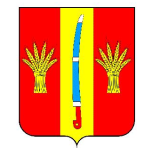 СОВЕТ ДЕПУТАТОВ НОВОАЛЕКСАНДРОВСКОГО ГОРОДСКОГО ОКРУГА СТАВРОПОЛЬСКОГО КРАЯ ПЕРВОГО СОЗЫВАРЕШЕНИЕ___декабря 2019 г.                                                                                           № г. НовоалександровскО признании утратившими силу отдельных решений Совета депутатов муниципального образования Раздольненского сельсовета Новоалександровского района Ставропольского краяВ соответствии Федеральным законом от 06 октября 2003г. № 131-ФЗ «Об общих принципах организации местного самоуправления в Российской Федерации», Законом Ставропольского края от 14 апреля 2017г. № 34-кз «О преобразовании муниципальных образований, входящих в состав Новоалександровского муниципального района Ставропольского края, и об организации местного самоуправления на территории Новоалександровского района Ставропольского края», Уставом Новоалександровского городского округа Ставропольского края, решением Совета депутатов Новоалександровского городского округа Ставропольского края от 22 сентября 2017г. № 1/11 «О вопросах правопреемства» Совет депутатов Новоалександровского городского округа Ставропольского краяРЕШИЛ:1. Признать утратившими силу следующие решения Совета депутатов муниципального образования Раздольненского сельсовета Новоалександровского района Ставропольского края:- от 06 июня 2012г. № 20 «Об утверждении Положения «О порядке сбора и вывоза отходов производства и потребления на территории муниципального образования Раздольненского сельсовета Новоалександровского района Ставропольского края»»;- от 15 ноября 2012г. № 46 «О земельном налоге»;- от 28 января 2013г. № 2 «О внесении изменений в решение Совета депутатов муниципального образования Раздольненского сельсовета от 24 мая 2012 года № 17 «Об утверждении правил благоустройства и обеспечения чистоты и порядка на территории муниципального образования Раздольненского сельсовета Новоалександровского района Ставропольского края»»;- от 28 января 2013г. № 3 «Об утверждении Положения «О порядке опубликования (обнародования) муниципальных актов муниципального образования Раздольненского сельсовета»»;- от 28 января 2013г. № 4 «Об утверждении Положения «О порядке организации и проведения публичных слушаний в муниципальном образовании Раздольненского сельсовета Новоалександровского района Ставропольского края»»;- от 26 марта 2013г. № 13 «Об утверждении «Положения об обязательном экземпляре документов»»;- от 13 мая 2013г. № 23 «Об утверждении Положения «О порядке реализации правотворческой инициативы граждан в муниципальном образовании Раздольненского сельсовета Новоалександровского района Ставропольского края»»;- от 14 июня 2013г. № 25 «О внесении изменений в решение Совета депутатов муниципального образования Раздольненского сельсовета от 06 июня 2012 года № 20 «Об утверждении Положения «О порядке сбора и вывоза отходов производства и потребления на территории муниципального образования Раздольненского сельсовета Новоалександровского района Ставропольского края»»;- от 27 сентября 2013г. № 34 «Об утверждении порядка создания и использования в том числе на платной основе, парковок (парковочных мест), расположенных на автомобильных дорогах общего пользования местного значения муниципального образования Раздольненского сельсовета Новоалександровского района Ставропольского края»;- от 27 сентября 2013г. № 35 «Об утверждении Положения «О мониторинге изменений нормативных правовых актов Российской Федерации и Ставропольского края в муниципальном образовании Раздольненского сельсовета Новоалександровского района Ставропольского края»»;- от 27 сентября 2013г. № 36 «Об утверждении Положения о размещении проектов муниципальных правовых актов муниципального образования Раздольненского сельсовета Новоалександровского района Ставропольского края, затрагивающих права и свободы человека и гражданина на официальном сайте органов местного самоуправления муниципального образования Раздольненского сельсовета Новоалександровского района Ставропольского края»;- от 01 октября 2013г. № 39 «Об утверждении Положения «О бесплатной приватизации жилищного фонда в муниципальном образовании Раздольненского сельсовета Новоалександровского района Ставропольского края»»;- от 29 октября 2013г. № 43 «Об утверждении порядка создания, реорганизации и ликвидации бюджетных или казенных учреждений муниципального образования Раздольненского сельсовета Новоалександровского района Ставропольского края, а также утверждения уставов бюджетных или казенных учреждений муниципального образования Раздольненского сельсовета Новоалександровского района Ставропольского края и внесения в них изменений»;- от 14 ноября 2013г. № 51/1 «О создании дорожного фонда муниципального образования Раздольненского сельсовета Новоалександровского района Ставропольского края»;- от 28 ноября 2013г. № 56 «О порядке предоставления иных межбюджетных трансфертов из бюджета муниципального образования Раздольненского сельсовета Новоалександровского района Ставропольского края бюджету Новоалександровского муниципального района Ставропольского края переданных полномочий по осуществлению внешнего финансового контроля»;- от 11 марта 2014г. № 8 «Об утверждении Положения об отдельных вопросах муниципальной службы в органах местного самоуправления муниципального образования Раздольненского сельсовета Новоалександровского района Ставропольского края»;- от 14 марта 2014г. № 7 «Об утверждении Положений, определяющих оплату труда выборных должностных лиц, осуществляющих свои полномочия на постоянной основе в органах местного самоуправления муниципального образования Раздольненского сельсовета Новоалександровского района Ставропольского края»;- от 18 марта 2014г. № 10 «Об утверждении Положения о порядке и условиях оплаты труда лиц, не замещающих муниципальные должности муниципальной службы и исполняющих обязанности по техническому обеспечению деятельности органов местного самоуправления муниципального образования Раздольненского сельсовета Новоалександровского района Ставропольского края»;- от 18 марта 2014г. № 11 «Об утверждении Положения о порядке и условиях оплаты труда младшему обслуживающему персоналу по обеспечению деятельности органов местного самоуправления муниципального образования Раздольненского сельсовета Новоалександровского района Ставропольского края»;- от 28 марта 2014г. № 13 «Об утверждении порядка и условий командирования главы муниципального образования Раздольненского сельсовета Новоалександровского района Ставропольского края в связи с исполнением им своих полномочий»;- от 15 августа 2014г. № 27 «Об утверждении порядка определения цены и оплаты земельных участков, находящихся в муниципальной собственности муниципального образования Раздольненского сельсовета Новоалександровского района Ставропольского края, в целях их продажи собственникам зданий, строений, сооружений, расположенных на этих земельных участках»;- от 30 октября 2014г. № 30 «О порядке привлечения граждан к выполнению на добровольной основе социально значимых работ (в том числе дежурств) в целях решения вопросов местного значения, предусмотренных Федеральным законом от 6 октября 2003 года № 131-ФЗ «Об общих принципах организации местного самоуправления в Российской Федерации» в муниципальном образовании Раздольненского сельсовета»;- от 30 октября 2014г. № 31/1 «О порядке реализации правотворческой инициативы граждан в муниципальном образовании Раздольненского сельсовета»;- от 14 ноября 2014г. № 36 «Об утверждении Положения о бюджетном процессе в муниципальном образовании Раздольненского сельсовета Новоалександровского района Ставропольского края»;- от 14 ноября 2014г. № 40 «О порядке предоставления иных межбюджетных трансфертов из бюджета муниципального образования Раздольненского сельсовета Новоалександровского района Ставропольского края бюджету Новоалександровского муниципального района Ставропольского края переданных полномочий по осуществлению внешнего финансового контроля»;- от 27 ноября 2014г. № 46 «Об учреждении печатного средства массовой информации органов местного самоуправления муниципального образования Раздольненского сельсовета Новоалександровского района Ставропольского края «Информационный вестник Раздольненского сельсовета»»;- от 07 августа 2015г. № 20 «О внесении изменений в решение Совета депутатов муниципального образования Раздольненского сельсовета Новоалександровского района Ставропольского края от 11 марта 2014 г. № 8 «Об утверждении Положения об отдельных вопросах муниципальной службы в органах местного самоуправления муниципального образования Раздольненского сельсовета Новоалександровского района Ставропольского края»»;- от 14 ноября 2015г. № 29 «О внесении изменений в Положение о бюджетном процессе в муниципальном образовании Раздольненского сельсовета Новоалександровского района Ставропольского края на 2016 год»;- от 26 января 2016г. № 1 «Об утверждении Положения «О порядке приватизации муниципального имущества муниципального образования Раздольненского сельсовета Новоалександровского района Ставропольского края»»;- от 19 апреля 2016г. № 12 «Об утверждении порядка участия граждан (физических лиц), в том числе представителей организаций (юридических лиц), общественных объединений и органов местного самоуправления муниципальных образований в заседаниях координационных и совещательных органов, образованных органами местного самоуправления муниципального образования Раздольненского сельсовета Новоалександровского района Ставропольского края»;- от 31 мая 2016г. № 20 «О внесении изменений в решение Совета депутатов муниципального образования Раздольненского сельсовета Новоалександровского района Ставропольского края от 24 декабря 2009 года № 79 «Об утверждении правил содержания животных и птицы в личных подсобных хозяйствах граждан на территории муниципального образования Раздольненского сельсовета Новоалександровского района»»;- от 07 июня 2016г. № 23 «Об утверждении правил содержания мест захоронения на сельских кладбищах муниципального образования Раздольненского сельсовета Новоалександровского района Ставропольского края»;- от 14 июня 2016г. № 24 «О внесении изменений в Положение о бюджетном процессе в муниципальном образовании Раздольненского сельсовета Новоалександровского района Ставропольского края на 2016 год, утвержденное решением Совета депутатов муниципального образования Раздольненского сельсовета Новоалександровского района Ставропольского края № 36 от 14.11.2014 г «Об утверждении Положения о бюджетном процессе в муниципальном образовании Раздольненского сельсовета Новоалександровского района Ставропольского края»»;- от 04 июля 2016г. № 27 «О принятии Регламента Совета депутатов муниципального образования Раздольненского сельсовета»;- от 04 июля 2016г. № 30 «О внесении изменений в статью 21 Положения о бюджетном процессе в муниципальном образовании Раздольненского сельсовета Новоалександровского района Ставропольского края, утвержденного решением Совета депутатов муниципального образования Раздольненского сельсовета Новоалександровского района Ставропольского края № 36 от 14.11.2014 г «Об утверждении Положения о бюджетном процессе в муниципальном образовании Раздольненского сельсовета Новоалександровского района Ставропольского края» (в редакции от 14.06.2016 № 24)»;- от 08 июля 2016г. № 31 «Об утверждении порядка назначения и проведения опроса граждан в муниципальном образовании Раздольненского сельсовета Новоалександровского района Ставропольского края»;- от 15 сентября 2016г. № 35 «О порядке утверждения перечней информации о деятельности органов местного самоуправления муниципального образования Раздольненского сельсовета Новоалександровского района Ставропольского края, размещаемой в сети Интернет»;- от 27 октября 2016г. № 38 «О порядке предоставления иных межбюджетных трансфертов из бюджета муниципального образования Раздольненского сельсовета Новоалександровского района Ставропольского края бюджету Новоалександровского муниципального района Ставропольского края переданных полномочий по осуществлению внешнего финансового контроля»;- от 27 октября 2016г. № 40 «О внесении изменений в Положение о бюджетном процессе в муниципальном образовании Раздольненского сельсовета Новоалександровского района Ставропольского края на 2017 год и плановый период 2018-2019 год»;- от 10 ноября 2016г. № 41 «О внесении изменений и дополнений в Положение о муниципальном дорожном фонде муниципального образования Раздольненского сельсовета Новоалександровского района Ставропольского края, утвержденное решением Совета депутатов Раздольненского сельсовета Новоалександровского района Ставропольского кая от 14.11.2013г. № 51/1 «О создании дорожного фонда муниципального образования Раздольненского сельсовета Новоалександровского района Ставропольского края»»;- от 14 декабря 2016г. № 54 «О внесении изменений в Положение о системном анализе (мониторинге) достоверности и полноты сведений о доходах, об имуществе и обязательствах имущественного характера, представляемых муниципальными служащими в администрации муниципального образования Раздольненского сельсовета Новоалександровского района Ставропольского края, утвержденное решением Совета депутатов муниципального образования Раздольненского сельсовета Новоалександровского района Ставропольского края от 30.04.2016г. № 15»;- от 19 декабря 2016г. № 59 «Об утверждении Положения о создании условий для массового отдыха жителей муниципального образования Раздольненского сельсовета Новоалександровского района Ставропольского края и организации обустройства мест массового отдыха населения»;- от 19 декабря 2016г. № 60 «Об утверждении Положения о системе муниципальных правовых актов муниципального образования Раздольненского сельсовета Новоалександровского района Ставропольского края»;- от 06 февраля 2017г. № 4 «О внесении изменений в решение Совета депутатов Раздольненского сельсовета Новоалександровского района Ставропольского края от 10.11.2016 г. № 41 «О внесении изменений и дополнений в Положение о муниципальном дорожном фонде муниципального образования Раздольненского сельсовета Новоалександровского района Ставропольского края, утвержденное решением Совета депутатов Раздольненского сельсовета Новоалександровского района Ставропольского кая от 14.11.2013г. № 51/1 «О создании дорожного фонда муниципального образования Раздольненского сельсовета Новоалександровского района Ставропольского края»»;- от 14 февраля 2017г. № 10 «Об утверждении Положения о мерах социальной поддержки работников культуры, работающих и проживающих в сельской местности»;- от 28 июня 2017г. № 19 «О назначении публичных слушаний по проекту решения Совета депутатов муниципального образования Раздольненского сельсовета «Об утверждении правил благоустройства территорий Раздольненского сельсовета Новоалександровского района Ставропольского края»».2. Опубликовать настоящее решение в муниципальной газете «Новоалександровский вестник» и разместить на официальном портале Новоалександровского городского округа Ставропольского края (http://newalexandrovsk.ru).3. Настоящее решение вступает в силу со дня его официального опубликования.Председатель Совета депутатов Новоалександровского городского округа Ставропольского края                                     Д.В.СтраховГлава Новоалександровского городского округаСтавропольского края                                   С.Ф.Сагалаев